Сессия №1                        Решение №13                     04 октября 2019 годаО проведении конкурса на замещение должностиглавы администрации Звениговского муниципального районаВ целях реализации положений части 5 статьи 37 Федерального закона от 06.10.2003 года №131-ФЗ «Об общих принципах организации местного самоуправления в Российской Федерации», Собрание депутатовР Е Ш И Л О:1.Объявить конкурс на замещение должности главы администрации Звениговского муниципального района.2.Определить датой проведения конкурса 20 ноября  2019 года.3.Определить место и время проведения конкурса: город Звенигово, улица Ленина, дом 39, каб. 115, в 10 часов 00 минут.4.Документы на замещение должности главы администрации Звениговского муниципального района принимаются с даты опубликования настоящего решения в районной газете «Звениговская неделя» до 17 часов 00 минут 30  октября 2019 года по адресу: город Звенигово, улица Ленина, дом 39, кабинет №115 (1-ый этаж), с 8 часов 00 минут до 17 часов 00 минут, перерыв с 12 часов 00 минут до 13 часов 00 минут.5.Назначить половину конкурсной комиссии для проведения конкурса на замещение должности главы администрации Звениговского муниципального района из следующих лиц:-Лабутина Наталья Викторовна - Глава Звениговского муниципального района - Председатель Собрания депутатов;-Корнилов Василий Васильевич - заместитель Председателя Собрания депутатов Звениговского муниципального района;-Матвеев Валерий Александрович - депутат Собрания депутатов Звениговского муниципального района. 6.Принять к сведению, что половина конкурсной комиссии по проведению конкурса на замещение должности главы администрации Звениговского муниципального района назначена Распоряжением Главы Республики Марий Эл от 30 мая 2018 г. №100-рг «О назначении членов конкурсной комиссии по проведению конкурса на замещение должности главы администрации в муниципальных районах и городских округах в Республике Марий Эл и признании утратившим силу распоряжение Главы Республики Марий Эл от 19 июня 2017 г. № 150-рг» из следующих лиц:-Данилов Михаил Викторович  - министр внутренней политики, развития местного самоуправления и юстиции  Республики Марий Эл;-Коротков Николай Николаевич – министр Республики Марий Эл – полномочный представитель Главы Республики Марий Эл;-Сметанин Сергей Алексеевич – Первый Заместитель Председателя Правительства Республики Марий Эл, Руководитель Администрации Главы Республики Марий Эл.7.Признать утратившими силу:  - решение Собрания депутатов от 22.10.2014 года №19 «О проведении конкурса на замещение должности главы администрации муниципального образования «Звениговский муниципальный район». 8.Настоящее решение вступает в силу после его официального опубликования в районной газете «Звениговская неделя».9.Контроль за исполнением настоящего решения возложить на Главу Звениговского муниципального района - Председателя Собрания депутатов.Председатель Собрания депутатовЗвениговского муниципального района                                        Н.В. Лабутина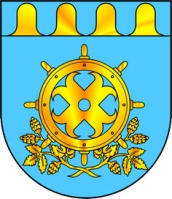 ЗВЕНИГОВО МУНИЦИПАЛ РАЙОНЫН  ДЕПУТАТ – ВЛАКЫН ПОГЫНЫН  ШЫМШЕ СОЗЫВШЕСОБРАНИЕ ДЕПУТАТОВ ЗВЕНИГОВСКОГО МУНИЦИПАЛЬНОГО РАЙОНАСЕДЬМОГО СОЗЫВА